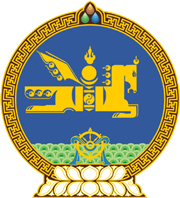 МОНГОЛ  УЛСЫН  ХУУЛЬ 2016  оны  02  сарын  05  өдөр				            Төрийн ордон, Улаанбаатар хот    АРД НИЙТИЙН САНАЛ АСУУЛГЫН     ТУХАЙ ХУУЛЬ ХҮЧИНГҮЙ БОЛСОНД    ТООЦОХ ТУХАЙ1 дүгээр зүйл.1995 оны 10 дугаар сарын 19-ний өдөр баталсан Ард нийтийн санал асуулгын тухай хуулийг хүчингүй болсонд тооцсугай. 2 дугаар зүйл.Энэ хуулийг Ард нийтийн санал асуулгын тухай /Шинэчилсэн найруулга/ хууль хүчин төгөлдөр болсон өдрөөс эхлэн дагаж мөрдөнө.МОНГОЛ УЛСЫН ИХ ХУРЛЫН ДАРГА 				З.ЭНХБОЛД 